INDICAÇÃO Nº 4878/2018Sugere ao Poder Executivo Municipal operação “tapa-buraco” Rua Guaranis no bairro São Francisco, próximo ao nº 720, Jardim Mariana, neste município.Excelentíssimo Senhor Prefeito Municipal, Nos termos do Art. 108 do Regimento Interno desta Casa de Leis, dirijo-me a Vossa Excelência para sugerir que, por intermédio do Setor competente, seja executada operação “tapa-buraco” operação “tapa-buraco” Rua Guaranis no bairro São Francisco, próximo ao nº 720, Jardim Mariana,, neste município. 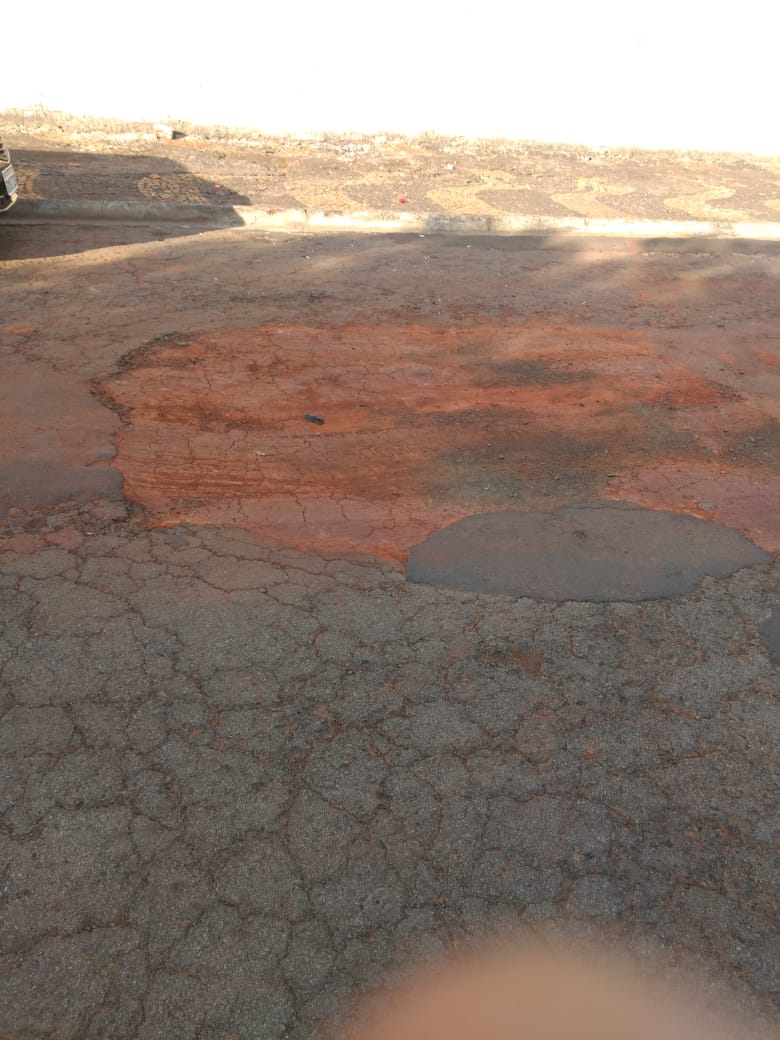 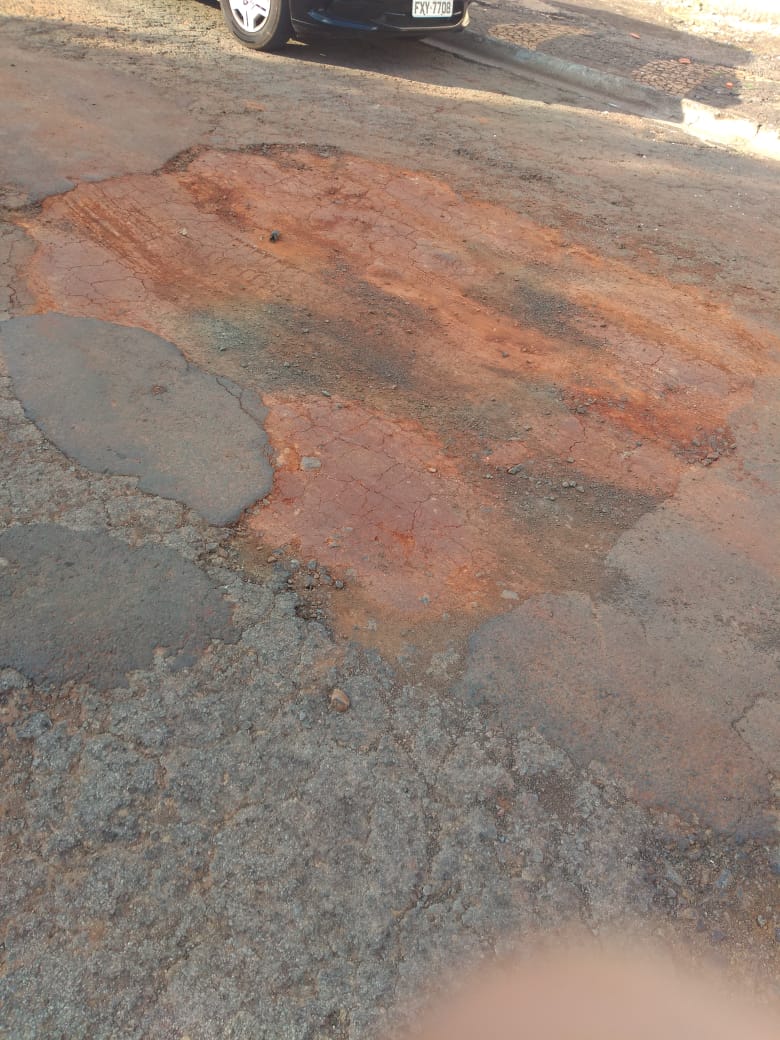 Justificativa:Este vereador esteve no local a pedido dos moradores da referida rua e pôde constatar o estado de degradação da malha asfáltica da referida via pública, fato este que traz incomodo aos moradores e aos condutores de veículos que trafegam pela via. Pedimos URGÊNCIA ao atendimento desta indicação.Plenário “Dr. Tancredo Neves”, em 23 de outubro de 2.018.JESUS VENDEDOR-Vereador / Vice Presidente-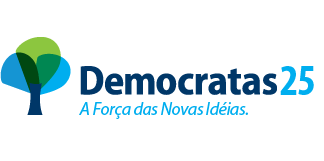 